NORMAS PARA EDITORAÇÃO E ENVIO DO RESUMO AMPLIADO PARA O II SEMINÁRIO:  ÁGUAS, SOBERANIA ALIMENTAR E JUSTIÇA ESPACIAL NO BRASIL. AJESA 202205, 06 e 07 de outubro de 2022— Salvador, BA.Os trabalhos deverão ser enviados eletronicamente, segundo as normas até o dia 18 de agosto de 2022.Até 20 de setembro de 2022 os autores serão informados sobre o resultado da análise.NORMAS PARA O ENVIO DO RESUMO AMPLIADOA submissão de trabalhos será totalmente on-lineEventuais dúvidas podem ser esclarecidas através do e-mail: grupoobabahia@gmail.comFORMAS DE APRESENTAÇÃO DOS TRABALHOSOs trabalhos poderão ser submetidos para apresentação oral ou painel.A escolha entre a apresentação oral ou painel deverá ser inicialmente feita pelo autor e indicada quando do envio do trabalho.O Comitê Técnico Científico indicará os resumos aprovados nas modalidades painel ou oral, podendo alterar as escolhas feitas pelos autores.COMPROMISSO DE APRESENTAÇÃO DO TRABALHOOs autores/coautores que se comprometerem a apresentar o trabalho que, em caso de desistência, devem comunicar a organização do evento da impossibilidade de apresentação.O resultado da avaliação dos revisores poderá ser: Aceito ou recusado. Não há a possibilidade de correções. Não são enviadas sugestões de correções. Caso seja recusado, será apresentada uma justificativa sucinta para a recusa.FORMATAÇÄO DO RESUMO EXPANDIDOOs resumos expandidos deverão ser enviados em PDF, editorado de acordo com as normas.Caberá ao autor a revisão final antes de enviar o trabalho ao evento.Caso não tenha instalado o programa para converter seu trabalho do Word para o PDF, poderá baixá-lo pelo site http://www.pdf995.com/downloadEXTENSÃO DO RESUMOOs resumos expandidos deverão ter no máximo 3 (três) páginas, incluindo título, 3 palavras chave, texto, fórmulas, equações; as ilustrações, quadros e tabelas podem totalizar no máximo 2 destes itens, e por último, as referências bibliográficas. As equações, figuras e tabelas devem ser numeradas. As referências devem estar em ordem alfabética.CONFIGURAÇÃO DE PÁGINAAs páginas deverão obedecer a seguinte formatação:Margens:Superior:	2,0 cm;Inferior:	2,0 cm;Esquerda:	2,0 cm;Direita:	2,0 cm;Medianiz:	0 cm.A partir da margem:Cabeçalho:	1,27 cm;Rodapé:	1,4 cm.Tamanho do Papel:—	A4	(21 x 29,7 cm);Largura:	21 cm;Altura:	29,7 cm;PADRÃO DE LETRAS E ESPAÇAMENTOOs resumos poderão ser digitados em qualquer programa, com as seguintes formatações:                                       Fonte: Times New Roman;Tamanho 12 somente no título e 11 no restante do trabalho, incluindo os autores,dados institucionais, palavras chaves e o próprio texto. A Nota de Rodapé é em tamanho 8.Parágrafo:Espaçamento entre linhas: do título principal, nome de autores, instituições e palavras chaves e dos títulos dos subitens de 1 linha e do texto principal de 1,2 linha;Alinhamento:	CENTRALIZADO — título do trabalho, nome dos autores, figuras, tabelas e respectivas legendas.JUSTIFICADO – corpo do texto do e Palavras Chaves.PRIMEIRA PÁGINA DO RESUMONa primeira página deverá constar o Título do trabalho (fonte tamanho 12, em letra maiúscula, negrito e alinhamento centralizado), o Nome dos Autores (em maiúsculas e minúsculas, separados por ponto e vírgula), e seus Dados Profissionais (instituição, endereço completo e e-mail). Pede-se não colocar a titulação acadêmica e nem o cargo na empresa ou instituição.Abaixo do nome dos autores deverá constar 3 palavras-chave, seguindo-se o texto do Resumo Expandido (sem quebra de página). Deverá ser deixado o espaço de um ENTER entre os itens que compõe a página do trabalho (Título do Trabalho, Nome dos Autores, Palavras- Chave (máximo 4), entre as Palavras Chaves e a Introdução usar 2 ENTER, conforme modelo.Não escrever a palavra ‘resumo’ antes do texto.NÚMERO DE AUTORES E CO-AUTORESOs autores e coautores estão limitados a um número máximo de cinco (5), ou seja, um autor e até quatro coautores.RODAPÉNo rodapé, presente em todas as páginas do resumo, deve constar o nome do evento com as iniciais em maiúsculo, alinhado à esquerda e em Times New Roman, tamanho 8 com o número da página alinhado à direita. Após redigir o texto clicar em Bordas e Sombreamento e inserir borda superior:Exemplo: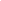 PARÁGRAFOSA primeira linha de cada parágrafo deve estar a 1 cm da margem esquerda. Para a formatação de parágrafo use a opção formatar parágrafo no "menu" ou a tecla TAB “.ITEMIZAÇÃOO trabalho deverá ser dividido em itens e incluindo sempre as referências Bibliográficas. Os itens NÃO deverão ser numerados. Entre o final do Texto de um item e o título do item seguinte deverá ser deixado um "ENTER" em branco. Já entre o título do item e seu respectivo texto não deve ser deixado nenhum ENTER.Somente será aceito um nível de itemização (não existirá subitem).                                                                                                                                                                                                                       Exemplo:INTRODUÇÃO (letras maiúsculas, junto à margem esquerda)MÉTODOO primeiro parágrafo, após cada item, deverá ser iniciado uma linha após o título do item, com alinhamento Justificado. A primeira palavra deverá começar a um centímetro da margem esquerda.FIGURAS, FOTOS E GRÁFICOSAs figuras, fotos e gráficos devem ser incluídas no corpo do trabalho. As figuras (máximo 2) devem ser identificadas com numeração consecutiva, e título (em letras maiúsculas e minúsculas, centralizado), aparecendo abaixo da figura (i.e. Figura 1. Título).Caso tenha sido feita uma montagem física para produzir o documento em papel, certifique-se de que a montagem eletrônica contida no formato digital produzirá o mesmo resultado.TABELASTodas as tabelas (máximo 2) deverão ter alinhamento centralizado, sendo incluídas no corpo do resumo com referência. As tabelas devem ser identificadas com numeração consecutiva, e título, aparecendo acima da tabela (i.e. Tabela 1. Título).Não use formatações, bordas ou sombreamentos complicados.EQUAÇÕESAs equações podem ser incorporadas ao trabalho de diversas maneiras. Podem ser imagens escaneadas; criadas por um aplicativo externo; feitas com fontes de símbolos; ou com o editor de equações do próprio programa. Em qualquer caso, elas devem ser numeradas consecutivamente ao longo do Resumo e colocadas centralizadas em relação à folha do texto.IDIOMAOs resumos ampliados do II Seminário Águas, Soberania Alimentar e Justiça espacial no Brasil (AJESA) deverão ser elaborados em Língua Portuguesa.REFERÊNCIAS BIBLIOGRÁFICASA lista de referência bibliográfica deverá ser inserida no final do trabalho técnico e deve incluir somente os trabalhos citados no texto (inclusive das legendas, figuras e tabelas). Essas devem conter sobrenome dos autores, seguidas das iniciais do nome, título da publicação, editora, local, data e outros dados eventualmente necessários para identificação. A codificação ISBN (se conhecida) deve ser colocada depois do nome do editor. As referências devem ser listadas em ordem alfabética do primeiro autor e seguir rigorosamente as normas da ABNT.As referências dos autores dentro do resumo deverão seguir a regra para um autor (Gonçalves. Ano); dois autores (Gonçalves & Gonçalves, ano) e três autores ou mais (Gonçalves et al., ano). Caso o trabalho seja referenciado diretamente no texto, devem seguir a regra: para um autor (Gonçalves. Ano); dois autores (Gonçalves & Gonçalves, ano) e três autores ou mais (Gonçalves et al. ano). 